Предшколска установа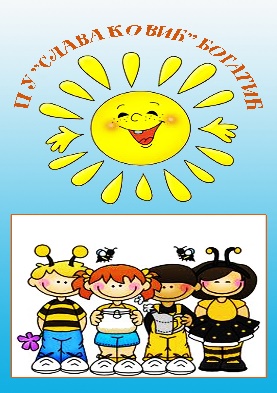 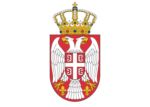 „Слава Ковић“ БОГАТИЋул.Јанка Веселиновића бр.3тел:015 -7786236, 7786881email: pu.slavakovic@gmail.comПИБ: 101441203МБ:07121466Број: 644Датум: 01.06.2023. годинеНа основу члана 136. Статута Предшколске установе „Слава Ковић“ Богатић број 908 од 07.08.2019. године, члана 4. Правилника о критеријумима за пријем деце у целодневни и полудневни боравак у Предшколској установи „Слава Ковић“ Богатић, број 990/1 од 06.08.2018. године и Решења о именовању комисије за пријем деце у ПУ“Слава Ковић“ Богатић за радну 2023/2024 годину, број 546 од 08.05.2023. године,  Комисија за пријем деце доноси:ОДЛУКУУ предшколску установу „Слава Ковић“ Богатићу, у радној 2023/2024 години, примају се деца у следеће групе на расписана слободна места :МЛАЂА ЈАСЛЕНА  ГРУПАСТАРИЈА ЈАСЛЕНА  ГРУПАСРЕДЊА   ВАСПИТНА  ГРУПАПОЛУДНЕВНИ БОРАВАК  УЗВЕЋЕПОЛУДНЕВНИ БОРАВАК БОГАТИЋПОЛУДНЕВНИ БОРАВАКБАНОВО ПОЉЕПОЛУДНЕВНИ БОРАВАК БАДОВИНЦИПОЛУДНЕВНИ БОРАВАК   БЕЛОТИЋОбразложење: Статутом Предшколске установе „Слава Ковић“ Богатић и Правилником о критеријумима за пријем деце у целодневни и полудневни боравак у Предшколској установи „Слава Ковић“ Богатић, предвиђено је да поступак пријема и доношења одлуке о пријему деце у вртић врши Комисија за пријем деце, коју именује директор у складу са одредбама Статута Установе, па је сходно томе одлучено као у изреци одлуке.Поука о правном леку:Родитељи који су незадовољни одлуком Комисије, могу у року од 8 дана од дана објављивања резултата конкурса, поднети жалбу директору предшколске установе. Доставити: Директору, архивиКомисија за пријем деце:Мирјана Савкић ___________________Јасна Даниловић ___________________Јелена Новакаовић ____________________Весна Марковић __________________Драгана Ђукић ___________________презиме и   име  дететаукупан број бодоваНаталија Блажић  28.5.2022.90Емилија Живојиновић  19.5.2022.80Николај Сретеновић 29.4.2022.80Љубица Танацковић 27.8.2022.80Лазар Гишић 15.8.2022.60Арсен Беговић 12.5.2022.50Петар Мартиновић   1.5.2022.50Ива Мишковић 7.7.2022.50Софија Товиловић  11.8.2022.50Емилија Петровић 31.5.2022.50Марта Живановић 5.8.2022.40Ђорђе Квачановић 18.8.2022.40презиме и   име  дететаукупан број бодоваУрош Дрмановић 12.10.2021.110Огњен Јокић 23.9.2021.80Николина Машић  1.2.2022.80Страхиња Штрбачки 13.2.2022.80Софија Јанковић 30.11.2021.70Симона Ристић 17.12.2021.70Вук Маринковић  23.10.2021.60Кирило Угљешић 7.12.2021.60Богдан Вујић 15.8.2021.50Сергеј Вешић 3.9.2021.50Катарина Спасојевић  10.12.2021.50Сара Теодоровић 21.12.2021.50Марта Петрић 7.4.2021.40Мирко Јоцковић 21.7.2021.40Дарија Јошић   12.11.2021.40Маја Росић 22.9.2021.40презиме и   име  дететаукупан број бодоваЛуна Лолић 6.11.2019.70Павле Врачарић  8.12.2019.40Михаило Лазић 9.1.2020.40Коста Срнић 31.12.2019.40Лазар Ђонлић 27.2.2020.30Нина Малетић 4.11.2019.20Анастасиа Гладовић 6.8.2019.20Данило Јашић 1.1.2020.20Милица Спасојевић 19.4.2019.20презиме и   име  дететаукупан број бодоваУрош Перић 2.10.2020.50Нина Дејанић 25.12.2020.50Коста Васић 18.2.2020.40Анастасија Фирауновић 20.7.2018.40Ђурђина Ђурић 5.5.2020.30Теодора Ђорђевић 2.3.2020.20Богдан Николић 17.6.2019.20Доротеа Фирауновић 11.10.2020.20Ана Симић 30.11.2018.20Урош Симић 20.2.2021.20презиме и   име  дететаукупан број бодоваМатија Ковић 16.8.2018.40Тадија Павић  7.1.2021.40Миа Машић 10.9.2020.30Калина Остојић 30.9.2020.30Елеонора Крстић 1.7.2020.20Уна Машић  25.11.2020.20презиме и   име  дететаукупан број бодоваПавле Драгутиновић 31.3.2020.40Никола Петрић 22.5.2019.40Алекса Миражић  26.11.2018.0презиме и   име  дететаукупан број бодоваЈаков Пајић  28.1.2021. 80Новак Петрушић  5.12.2019.70Јован Селишник 25.10.2019.60Софија Ердевички  12.2.2021.60Јана Петрушић 16.6.2019.50Мила Станојчић  14.1.201950Валентина Десанчић 26.2.2019.50Теодора Паунић 14.8.2020.50Миона Ристић  28.2.2019.40презиме и   име  дететаукупан број бодоваЛена Шобић 16.9.2020.70Реља Милић  12.11.2018.50